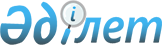 О внесении изменений в постановление акимата Каратальского района от 27 июля 2017 года № 267 "Об утверждении мест размещения нестационарных торговых объектов в Каратальском районе"Постановление акимата Каратальского района области Жетісу от 4 августа 2023 года № 328. Зарегистрировано Департаментом юстиции области Жетісу 7 августа 2023 года № 51-19
      Акимат Каратальского района ПОСТАНОВЛЯЕТ:
      1. Внести в постановление акимата Каратальского района от 27 июля 2017 года № 267 "Об утверждении мест размещения нестационарных торговых объектов в Каратальском районе" (зарегистрировано в Реестре государственной регистрации нормативных правовых актов за № 4326) следующие изменения:
      заголовок изложить в новой редакции:
       "Об определении и утверждении мест размещения нестационарных торговых объектов на территории Каратальского района";
      пункт 1 изложить в новой редакции:
       "1. Определить и утвердить места размещения нестационарных торговых объектов на территории Каратальского района, согласно приложению к настоящему постановлению.";
      приложение к указанному постановлению изложить в новой редакции согласно приложению к настоящему постановлению.
      2. Контроль за исполнением настоящего постановления возложить на курирующего заместителя акима Каратальского района.
      3. Настоящее постановление вводится в действие по истечении десяти календарных дней после дня его первого официального опубликования. Места размещения нестационарных торговых объектов на территории Каратальского района
					© 2012. РГП на ПХВ «Институт законодательства и правовой информации Республики Казахстан» Министерства юстиции Республики Казахстан
				
У. Досымбеков
Приложение к постановлению от 4 августа 2023 года № 328Приложению к постановлению акимата Каратальского района от 27 июля 2017 года № 267
№ 
Место расположение
нестационарных торговых объектов
Сфера
деятельности
Занимаемая площадь, квадратный метр
Период осуществления торговой деятельности
(лет)
Близлежащая инфраструктура (торговые объекты, в которых реализуется схожий ассортимент товаров, а так же объекты общественного питания)
1
город Уштобе, вдоль улицы Абая между улицами Абылай хана и Абдырахман акына, напротив магазина "Эдем и К"
Продовольственные, непродовольственные товары
90
5 лет
магазины
"У Оли",
"Эдем и К"
2
город Уштобе, вдоль улицы Желтоксан, справа от торгового дома "Байтерек"
Продовольственные, непродовольственные товары
32
5 лет
магазин "Даубай"
3
город Уштобе, вдоль улицы Б.Момышулы, перед магазином "Коксу"
Продовольственные, непродовольственные товары
32
5 лет
магазины "Коксу", "Салем"
4
село Ескельды вдоль улицы
И. Жансугурова , справа от отделения Казпочты
Продовольственные, непродовольственные товары
60
5 лет
магазин "Радуга"
5
село Жанаталап, между улицами Жамбыла и Коныспаева, справа от магазина "Аяжан"
Продовольственные, непродовольственные товары
60
5 лет
магазины "Ернур", "Аяжан"
6
село Каражиде, на пересечении улиц
Д. Қонаева и Е. Шалкошкарова, напротив тойханы "Нур"
Продовольственные, непродовольственные товары
60
5 лет
нет
7
Шумек, 22 километр трассы Талдыкорган-Уштобе
Продовольственные, непродовольственные товары
60
5 лет
нет
8
село Бастобе, улица Комарова, справа от магазина "Тан"
Продовольственные, непродовольственные товары
60
5 лет
магазины"Тан","Шанс", "Лилия"
9
село Бастобе,улицаЮна, перед рестораном "Юбилейный"
Продовольственные, непродовольственные товары
60
5 лет
нет
10
село Кальпе, по улице Р.Бикенова, напротив отделения Казпочты
Продовольственные, непродовольственные товары
60
5 лет
магазины "Азат", "Еламан"